OŚWIADCZENIEo posiadanym pozwoleniu na budowę / złożeniu zgłoszenia zamiaru budowy, pozwoleniu wodnoprawnym lub o braku konieczności posiadania odpowiedniego pozwolenia / zgłoszeniaOświadczam, że w związku z realizacją w ramach Programu „Szatnia na Medal” zadania 
pn. …………………………………………………………………….. Gmina/ Miasto/ Powiat* ………………………………:	*- niepotrzebne skreślićZałącznik nr 3a do wnioskuZałącznik nr 3a do wnioskuZałącznik nr 3a do wniosku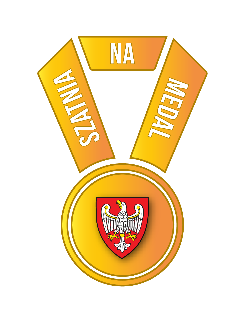 adresowa pieczątka wnioskodawcy……………….……, dnia ………..………….……Miejscowość                                     dataDS-I.512.         .2021sygnatura sprawy UMWWDS-I.512.         .2021sygnatura sprawy UMWWposiada pozwolenie na budowędokonała zgłoszenia robót budowlanych nie wymagających pozwoleniaposiada pozwolenie wodnoprawneoświadcza, że zadanie nie wymaga konieczności uzyskania pozwolenia lub zgłoszenia……………………………………………..……………………………………………..Skarbnik Podpisy i imienne pieczątki wnioskodawców